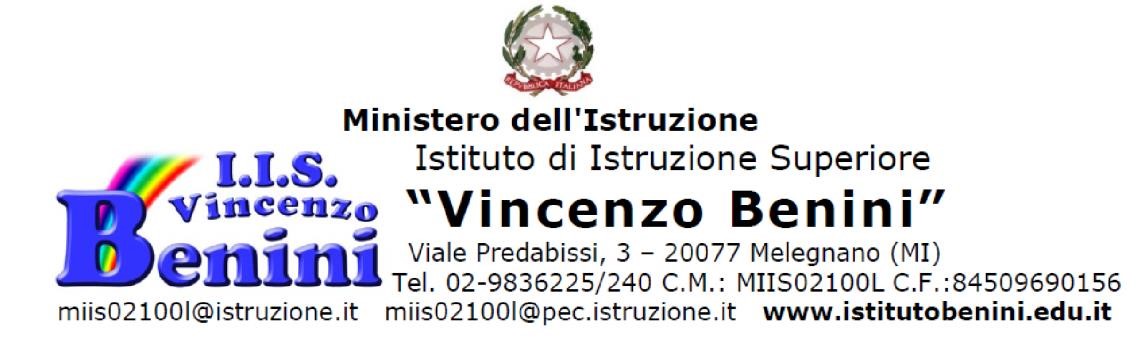 Melegnano, …../…../……….. Prot. All’alunno ……………………..e p.c. alla famiglia .…………..Oggetto: Ammonizione                                                   Il Consiglio di classeo Viste le note disciplinari presenti sul Registro Elettronico  o Sentito il parere del Coordinatore di classe, prof. ……………. o Visto il regolamento d’Istituto                                                           IRROGA all’alunno ………………………………. la sanzione dell’Ammonizione scritta. Si ricorda che il ripetersi di tali comportamenti potrà comportare provvedimenti più gravi del presente che a loro volta influiranno sul voto di condotta. Invita la famiglia a fare in modo che l’alunno assuma un comportamento rispettoso nei confronti dei/delle compagni/e di classe, delle indicazioni dei docenti e del regolamento d’Istituto.    Il Consiglio di classeIl Dirigente ScolasticoDr. Claudio A. D’Antoni________________________________________________________________________________________________________ Da staccare e consegnare al coordinatore entro il  Il /La sottoscritto/a ____________________________ genitore di ________________________ dichiara di aver ricevuto la comunicazione relativa al provvedimento disciplinare. Data __________________  	 	Firma __________________________ 